 Games for Health Innovations Centre (ALIVE)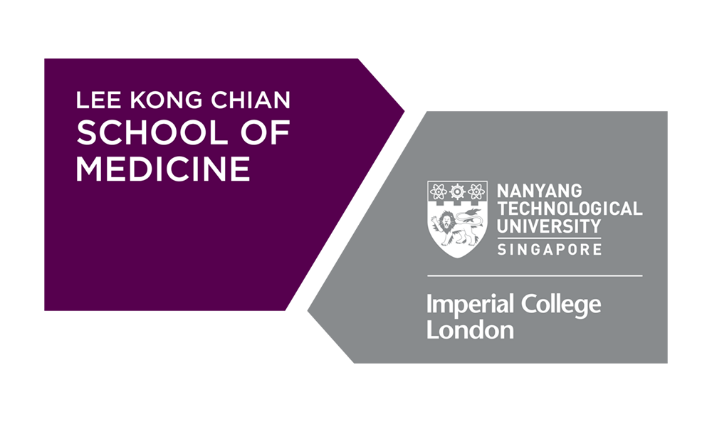 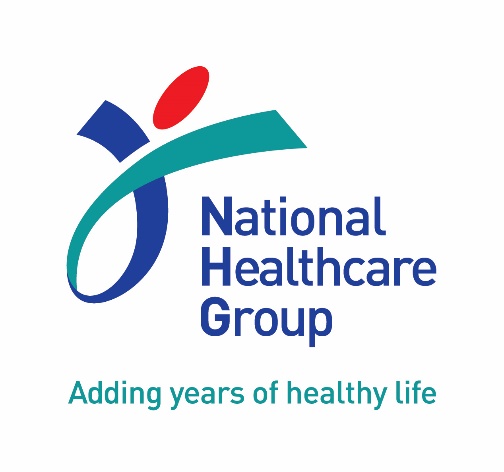 Serious Games Grant (SGG) Full Application FormPART I: APPLICANT’S INFORMATIONPART I: APPLICANT’S INFORMATIONPART I: APPLICANT’S INFORMATIONPART I: APPLICANT’S INFORMATIONTITLE OF PROJECT: TITLE OF PROJECT: TITLE OF PROJECT: TITLE OF PROJECT: NHG LEAD-PRINCIPAL INVESTIGATORPlease append your latest curriculum vitae to this form.NHG LEAD-PRINCIPAL INVESTIGATORPlease append your latest curriculum vitae to this form.LKCMEDICINE LEAD-PRINCIPAL INVESTIGATORPlease append your latest curriculum vitae to this form.LKCMEDICINE LEAD-PRINCIPAL INVESTIGATORPlease append your latest curriculum vitae to this form.Name:Name:Name:Name:Designation: Designation: Designation:Designation:Institution:Institution:Institution:Institution:Department:Department:Department:Department:Tel:Fax:Tel:Fax:Email:Email:Email:Email:Mailing Address:Mailing Address:Mailing Address:Mailing Address:[FOR NHG LEAD-PRINCIPAL INVESTIGATOR ONLY]  Are you a Fully Registered Doctor under the Singapore Medical Council (SMC)? Yes. Please provide MCR No.:       No. Please provide details (e.g. Provisionally/Conditionally Registered):                 MCR No:      [FOR NHG LEAD-PRINCIPAL INVESTIGATOR ONLY]  Are you a Fully Registered Doctor under the Singapore Medical Council (SMC)? Yes. Please provide MCR No.:       No. Please provide details (e.g. Provisionally/Conditionally Registered):                 MCR No:      [FOR NHG LEAD-PRINCIPAL INVESTIGATOR ONLY]  Are you a Fully Registered Doctor under the Singapore Medical Council (SMC)? Yes. Please provide MCR No.:       No. Please provide details (e.g. Provisionally/Conditionally Registered):                 MCR No:      [FOR NHG LEAD-PRINCIPAL INVESTIGATOR ONLY]  Are you a Fully Registered Doctor under the Singapore Medical Council (SMC)? Yes. Please provide MCR No.:       No. Please provide details (e.g. Provisionally/Conditionally Registered):                 MCR No:      [FOR BOTH NHG AND LKCMEDICINE LEAD-PRINCIPAL INVESTIGATORS]Do you plan to be engaged in any overseas projects/programmes during the award period? No Yes. Please provide the details below:Name of project/ programme:      Period: From       (MM/YYYY)  to       (MM/YYYY)[FOR BOTH NHG AND LKCMEDICINE LEAD-PRINCIPAL INVESTIGATORS]Do you plan to be engaged in any overseas projects/programmes during the award period? No Yes. Please provide the details below:Name of project/ programme:      Period: From       (MM/YYYY)  to       (MM/YYYY)[FOR BOTH NHG AND LKCMEDICINE LEAD-PRINCIPAL INVESTIGATORS]Do you plan to be engaged in any overseas projects/programmes during the award period? No Yes. Please provide the details below:Name of project/ programme:      Period: From       (MM/YYYY)  to       (MM/YYYY)[FOR BOTH NHG AND LKCMEDICINE LEAD-PRINCIPAL INVESTIGATORS]Do you plan to be engaged in any overseas projects/programmes during the award period? No Yes. Please provide the details below:Name of project/ programme:      Period: From       (MM/YYYY)  to       (MM/YYYY)FUNDING REQUEST (Please choose one of the following options) Level 1: Maximum of $10,000 over 1 year Level 2: Maximum of $60,000 over 2 yearsFUNDING REQUEST (Please choose one of the following options) Level 1: Maximum of $10,000 over 1 year Level 2: Maximum of $60,000 over 2 yearsFUNDING REQUEST (Please choose one of the following options) Level 1: Maximum of $10,000 over 1 year Level 2: Maximum of $60,000 over 2 yearsFUNDING REQUEST (Please choose one of the following options) Level 1: Maximum of $10,000 over 1 year Level 2: Maximum of $60,000 over 2 yearsPERIOD OF SUPPORT & TOTAL AMOUNT REQUIREDPeriod:       years (Maximum 2 years)        Total Budget: S$                       First Year Budget: S$                     Second Year Budget: S$       (only applicable for Level 2)PERIOD OF SUPPORT & TOTAL AMOUNT REQUIREDPeriod:       years (Maximum 2 years)        Total Budget: S$                       First Year Budget: S$                     Second Year Budget: S$       (only applicable for Level 2)PERIOD OF SUPPORT & TOTAL AMOUNT REQUIREDPeriod:       years (Maximum 2 years)        Total Budget: S$                       First Year Budget: S$                     Second Year Budget: S$       (only applicable for Level 2)PERIOD OF SUPPORT & TOTAL AMOUNT REQUIREDPeriod:       years (Maximum 2 years)        Total Budget: S$                       First Year Budget: S$                     Second Year Budget: S$       (only applicable for Level 2)EXISTING COLLABORATIONSHave both Lead Principal Investigators collaborated previously?  Yes   NoIf Yes, please provide details below:Title of Project :            Duration: From       (MM/YYYY)  to       (MM/YYYY)Funding Source(s), if any (include both internal & external sources and amounts obtained):Joint publication(s), if any (include citation, month & year of publication):Please include any other information that is relevant:EXISTING COLLABORATIONSHave both Lead Principal Investigators collaborated previously?  Yes   NoIf Yes, please provide details below:Title of Project :            Duration: From       (MM/YYYY)  to       (MM/YYYY)Funding Source(s), if any (include both internal & external sources and amounts obtained):Joint publication(s), if any (include citation, month & year of publication):Please include any other information that is relevant:EXISTING COLLABORATIONSHave both Lead Principal Investigators collaborated previously?  Yes   NoIf Yes, please provide details below:Title of Project :            Duration: From       (MM/YYYY)  to       (MM/YYYY)Funding Source(s), if any (include both internal & external sources and amounts obtained):Joint publication(s), if any (include citation, month & year of publication):Please include any other information that is relevant:EXISTING COLLABORATIONSHave both Lead Principal Investigators collaborated previously?  Yes   NoIf Yes, please provide details below:Title of Project :            Duration: From       (MM/YYYY)  to       (MM/YYYY)Funding Source(s), if any (include both internal & external sources and amounts obtained):Joint publication(s), if any (include citation, month & year of publication):Please include any other information that is relevant:PART II: PROPOSAL DETAILSETHICAL CONSIDERATIONSDoes your project involve any of the following? If so, please declare the participating institutions where study requiring ethics approval is conducted, where applicable: Human Subjects;                 Multi-Centre Trail(s);           NHG DSRB ETHICS REVIEWNote:Submission to NHG DSRB for ethics approval is mandatory for all applications which will be involving patients, patient samples, patient records from NHG institutions at any point in time during the research project. Please ensure that the project title is the same for both the grant application form and NHG DSRB ethics application form. Applications which will NOT be involving patients, patient samples, and patient records from NHG institutions will NOT be required to submit to NHG DSRB. The research project will not involve patients, at any point in time during the research project. Ethics approval for the research project has been obtained on       /       (DD/MM). I have submitted application for ethics approval through NHG ROAM on       /       (DD/MM) and application has been endorsed by both NHG department representative (DR) and NHG institutional representative (IR).I would like my ethics application to be reviewed: Only if the grant application is successful*      *If the project is dependent on the award of grant to commence, it will only be reviewed by DSRB after award is made. Irrespective of the grant outcome as there is an alternative source of funding.  Please elaborate:      RESEARCH ABSTRACT (Limit 250 words)State concisely the aims, hypotheses, and methodology of the research project.PART II: PROPOSAL DETAILS – CONTINUEDRESEARCH PROPOSALComplete this section using Arial Font 10 with single-spacing (between 10 to 12 pages) and attach a separate document (i.e. research proposal) to this application.  Instruction and Guide for details of research proposal.Give a description of the research and how it will fit into the funding objectives of the grant call, which includes promoting collaborative research in serious games to help improve healthcare for the local and/or Asian population. Please include elaboration on how research fits this broad research area of ALIVE, or for other research areas, to include how research relates to serious games and explain the research’s potential to improve healthcare in general.Information should also include significance, approach, investigator, environment and plan for clinical implementation related to the research proposal. Please emphasise the novelty and innovative aspects of the proposed work. Information provided should be sufficiently self-contained for an assessment of the proposal without further reference to other materials.  Background on Preliminary Data/ResultsBriefly describe any preliminary data/results obtained that will be relevant to support the grant application, preferably from previous sources of funding for similar project. Alternatively, other sources such as literature reviews may also be used.SignificanceBriefly describe how this project addresses an important and current clinical problem.  Information on the target patient group in the local and/or Asian population (Chinese, Malay, Indians, Eurasians etc.), including patients’ profile, estimated recruitment numbers and incidence/prevalence, should also be included. The estimated total amount spent per year to address the problem faced by these target patients should also be included. State concisely how the success of the project will potentially lead to invention of technological solutions or scientific discoveries to address the clinical problem. State concisely how the outcomes of the project or its concepts and methodology will drive future research/innovation in this field.  Relevant references should be appended.ApproachDiscuss how the specific aims of the project would be achieved. Discuss in detail the conceptual framework, design, methods and analyses and describe how they are integrated and appropriate to the aims of the project. Are there any existing/emerging competing technologies or scientific literature available on this research/innovation topic? How will this project value-add to the advancing of knowledge in medical/serious games innovation in healthcare? Highlight potential difficulties, limitations and problem areas in the proposed procedure, and propose alternative tactics. Describe how the project will employ novel concepts, approaches or methods. State concisely how the project challenges existing models, and describe its advantage over existing methodologies or technologies. Explain how the project will contribute to improving healthcare using serious games in general.  InvestigatorDiscuss the role and contribution of each lead-investigator, co-investigator and collaborator in the project. Visiting Professors should be identified and their specific role and contribution to the project clearly defined.EnvironmentDiscuss how the scientific environment in which the proposed work will be done contribute to the probability of success.  Discuss how the proposed experiments/trials take advantage of unique features of the scientific environment or leverage on the strengths of collaborative arrangements.  Include evidence of organisational support for the project.Plan for clinical implementationDescribe plan to implement research results clinically. This may include plan for application for specific extramural grant of higher value, potential tie-up with industry partners, patent application, commercialisation, timeline etc.AppendixInclude only necessary references in this segment and ensure all citations are correctly referenced. No specific formatting is mandated, but do ensure consistency to one chosen style for all citations and the bibliography.  PART II: PROPOSAL DETAILS – CONTINUEDDELIVERABLESState the deliverables for the research. For example, number of peer-reviewed journal papers to be published, number of conference papers (proceedings, posters, and presentations), number of industry tie-ups, etc.PART III: OTHER CO-INVESTIGATORS / COLLABORATORSPART III: OTHER CO-INVESTIGATORS / COLLABORATORSOTHER CO-INVESTIGATORSIndicate the names, institutions, and departments of other Co-Investigators in the segment below. No signatures are required.Please append a copy of each co-investigator’s latest curriculum vitae (CV) to this application form. Refer to the CV template document for more details. OTHER CO-INVESTIGATORSIndicate the names, institutions, and departments of other Co-Investigators in the segment below. No signatures are required.Please append a copy of each co-investigator’s latest curriculum vitae (CV) to this application form. Refer to the CV template document for more details. NAMEINSTITUTION / DEPARTMENTOTHER COLLABORATORSIndicate the names, institutions, and departments of other Collaborators in the segment below. No signatures are required.Please append a copy of each collaborator’s latest curriculum vitae (CV) to this application form. Refer to the CV template document for more details. OTHER COLLABORATORSIndicate the names, institutions, and departments of other Collaborators in the segment below. No signatures are required.Please append a copy of each collaborator’s latest curriculum vitae (CV) to this application form. Refer to the CV template document for more details. NAMEINSTITUTION / DEPARTMENTPART IV: DECLARATION & ENDORSEMENTPART IV: DECLARATION & ENDORSEMENTPART IV: DECLARATION & ENDORSEMENTWe confirm that our short application to the Games for Health Innovations Centre (ALIVE) Serious Games Grant does not have any prior or existing funding.The information provided is true, complete, and accurate to the best of our knowledge.We are aware that any false, fictitious, or fraudulent statements or claims may subject us to administrative penalties. We agree to accept responsibility for the scientific conduct of the project and compliance to all regulatory guidelines and to provide the required progress reports if a grant is awarded as a result of this application.We confirm that our short application to the Games for Health Innovations Centre (ALIVE) Serious Games Grant does not have any prior or existing funding.The information provided is true, complete, and accurate to the best of our knowledge.We are aware that any false, fictitious, or fraudulent statements or claims may subject us to administrative penalties. We agree to accept responsibility for the scientific conduct of the project and compliance to all regulatory guidelines and to provide the required progress reports if a grant is awarded as a result of this application.We confirm that our short application to the Games for Health Innovations Centre (ALIVE) Serious Games Grant does not have any prior or existing funding.The information provided is true, complete, and accurate to the best of our knowledge.We are aware that any false, fictitious, or fraudulent statements or claims may subject us to administrative penalties. We agree to accept responsibility for the scientific conduct of the project and compliance to all regulatory guidelines and to provide the required progress reports if a grant is awarded as a result of this application.NHG Lead-Principal InvestigatorNHG Lead-Principal InvestigatorNHG Lead-Principal InvestigatorName:      Signature: Date:      Head of Department / Chair (Research) / Associate Chair (Research)Head of Department / Chair (Research) / Associate Chair (Research)Head of Department / Chair (Research) / Associate Chair (Research)Name:      Designation:      Signature: Date:      LKCMedicine Lead-Principal InvestigatorLKCMedicine Lead-Principal InvestigatorLKCMedicine Lead-Principal InvestigatorName:      Signature: Date:      Head of Department / Chair (Research) / Associate Chair (Research)Head of Department / Chair (Research) / Associate Chair (Research)Head of Department / Chair (Research) / Associate Chair (Research)Name:      Designation:      Signature: Date:      